Definitions on Hazard Safety and SymbolsAerosols	Fine solid or liquid particles suspended in the airAerosol Container	A disposable metal container, with its content under pressure	Operated by a manual valve which releases a spray of fine particlesChild Resistant Container	A container that must meet the standard of:At least 80% of 4 year olds are unable to open the container within a 10 minute time periodA container that cannot be opened without the use of a tool, and the tool is not supplied with the container (eg. paint can)THERE IS NO SUCH TERM AS CHILD PROOF – SOME CHILD WILL BE ABLE TO GET INTO THE CONTAINER!Consumer Chemical ProductsChemical Products sold to Canadians for general household use.  Products that pose certain hazards (toxic, corrosive, flammable) have their packaging and labeling regulated by the federal governmentCorrosiveSubstance with the ability to wear away, destroy or dissolve metal or organic (living skin) materialsExplosiveAn object that may expand suddenly and violently.  The bursting of a container that is under pressure if it is heated or puncturedHazard	A danger or risk that may result in injury or deathIndustrial ProductsProducts developed for workplace use.  Often they are more concentrated chemical than found in consumer chemical products.	Containers may not be child resistant and are generally larger sizesInjury PreventionStrategies designed to prevent, control and reduce injuries and fatalities.  Strategies focus on preventing exposure to the risk of injury or reducing the severity and consequences if exposure to the hazard does not stopPoison	A substance that when ingested, absorbed or inhaled may injure health or destroy lifeSolventSubstance that is often used as a dissolving or weakening agent.  (paint thinner, cleaners)	Water is the most common and safest solventThese symbols mean DANGER!You will find these labels on products in and around your home.  They will be on items such as paint thinner, hairspray, oven cleaner and many other everyday products.  CORROSIVE – the product will burn your skin and eyes.  If swallowed, it will   damage your throat and stomach.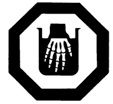   FLAMMABLE – The product or its fumes will catch fire easily if it is near heat, flames or sparks.  Rags that are used with this product are also flammable.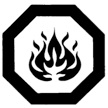 POISON – If you swallow, lick, or in some cases breathing in the chemical you could become very sick or die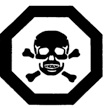 EXPLOSIVE – The container can explode if heated or punctured.  The flying debris can cause serious injuries, especially to the eyes.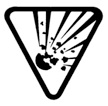 INVERTED TRIANGLE – means the container is dangerous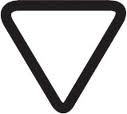  OCTAGON – means the contents inside are dangerous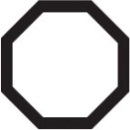 